OPERATING SYSTEMS LAB MANUALAUTHORS:1.Ms.K.Muthukarupayee,AP/IT2. Ms.J.Sangeethapriya,AP/IT3. Ms.A.Sheelavathi,AP/ITSaranathan College of Engineering,TrichirappalliLIST OF EXPERIMENTSBasics of UNIX commands Write programs using the following system calls of UNIX operating system fork, exec, getpid, exit, wait, close, stat, opendir, readdir Write C programs to simulate UNIX commands like cp, ls, grep, etc.Shell Programming Write C programs to implement the various CPU Scheduling Algorithms Implementation of Semaphores Implementation of Shared memory and IPC Bankers Algorithm for Deadlock Avoidance Implementation of Deadlock Detection Algorithm Write C program to implement Threading & Synchronization Applications Implementation of the following Memory Allocation Methods for fixed partitionFirst Fit b) Worst Fit c) Best Fit Implementation of Paging Technique of Memory Management Implementation of the following Page Replacement Algorithms a) FIFO b) LRU c) LFU . Implementation of the various File Organization Techniques Implementation of the following File Allocation Strategies Sequential b) Indexed c) Linked BASIC UNIX COMMANDSINTRODUCTION TO UNIXUNIX:	It is a multi-user operating system. Developed at AT & T Bell Industries, USA  in 1969.Ken Thomson along with Dennis Ritchie developed it from MULTICS (Multiplexed Information and Computing Service) OS. By 1980, UNIX had been completely rewritten using C language.LINUX:It is similar  to UNIX, which is created by Linus Torualds. All  UNIX commands works in Linux also and it is available free of cost. The main feature of Linux is coexisting with other OS.STRUCTURE OF A LINUX SYSTEM:It consists of three parts.a) UNIX kernel b)  Shellsc) Tools and ApplicationsUNIX KERNEL:Kernel is the core of  the UNIX OS. It controls all tasks, schedule all  processes and carries out all the functions of OS.Decides when one program stops and another starts.SHELL:  Shell is the command interpreter in the UNIX OS. It accepts command  from the user and analyses and interprets themEX:NO:1A:				BASIC UNIX COMMANDSa)	date – used to check the date and time syn:	$ dateb)	cal – used to display the  calendar              syn:	$ cal 2 2009c)	echo – used to print the message on the screen.Syn:	$ echo “text”d)	ls – used to list the files. Your files are kept in a directory.        Syn: $ ls	ls – s	All files (include files with prefix) 	ls – l	Long detail (provide file statistics) 	ls – t	Order by creation time	ls – u	Sort by access time (or show when last accessed together with –l)	ls – s	Order  by size	 ls – r     Reverse  Order	ls – f	Mark directories with / ,executable with * , symbolic links with @ , local sockets with = , named pipes (FIFOs) with |	ls – s	Show file size	ls – h	“Human Readable”, show file size in Kilo Bytes & Mega Bytes (h can be            used     together with –l or -s)	ls [a-m]* List all the files whose name begin with alphabets From ‘a’ to ‘m’	ls [a]*	List all the files whose name begins with ‘a’ or ‘A’Eg:	$ ls > mylistOutput of ‘ls’ command is stored to disk file named ‘my list’e)	lp – used to take printouts syn:	$ lp filenamef)	man – used to provide manual help on every UNIX commands.Syn:	$ man unixcommand$ man catg)	who & who am i – it displays data about all users who have logged in to the system currently. The next command displays about current user only. Syn:	$ who$ who am ih)	uptime – tells you how long the computer has been running since its last reboot or power-off.Syn:	$ uptimei)	uname – it displays the system information such as hardware platform, system name and processor, OS type.Syn:	$ uname –aj)	hostname – displays and set system host name syn:	    $ hostnamek)	bc – stands for ‘best calculator’$ bc	$ bc	$ bc	$ bc10/2*3	scale =1	ibase = 2	sqrt(196)15	2.25+1	obase = 16	14 quit          	3.35	11010011                                        quit	89275                                                                                                           1010ĀQuit$ bc	$ bc-lfor (i=1;i<3;i=i+1)I	scale = 21	s(3.14)2	03 quitResult:  Thus the display commands were executed successfullyEX:NO:1B			 FILE MANIPULATION COMMANDSa)	cat – This create, view and concatenate files.Creation:Syn:	$ cat > filenameViewing:Syn:	$ cat filenameAdd text to an existing file:Syn:	$ cat >> filenameConcatenate:Syn:	$ cat file1 file2 > file3$ cat file1 file2 >> file3 (no overwriting of file3)b)	grep – used to search a particular word or pattern related to that word from the file.Syn:	$ grep searchword filenameEg:	$ grep anu studentc)	rm – deletes a file from the file system syn:	$ rm filenamed)	touch – used to create a blank file.Syn:	$ touch file namese)	cp – copies the files or directoriessyn:	$ cp source file destination file eg:	$ cp student studf)	mv – to rename the file or directory  syn:	$ mv old file new fileEg:	$ mv –i student student list(-i prompt when overwrite)g)	cut – it cuts or pick up a given number of character or fields of the file.Syn:	$ cut <option> <filename> Eg:	$ cut –c filename$ cut –c 1 -10 emp$ cut –f 3,6 emp$ cut –f 3-6 emp          -c cutting columns          -f cutting fieldsh)	head – displays 10 lines from the head (top) of a given file syn:	$ head filenameeg:	$ head studentTo display the top two lines:$ head -2 studenttail – displays last 10 lines of the file syn:	$ tail filenameeg:	$ tail studentTo display the bottom two lines;$ tail -2 studentj)	chmod – used to change the permissions of a file or directory.Syn:	$ chmod	category	operation	permission fileWhere, category – is the user typeOperation – is used to assign or remove permissionPermission – is the type of permissionFile – are used to assign or remove permissionExamples:$ chmod u-wx studentremoves write and execute permission for users$ chmod u+rw, g+rw studentassigns read and write permission for users and groups$ chmod g=rwx studentassigns absolute permission for groups of all read, write and execute permissionsk)	wc – it counts the number of lines, words, character in a specified file(s)with the options as –l, -w, -c syn:	$wc –l filename$wc –w filename$wc –c filenamel)  Pr-	It is used to display the contents of the file by separating them into pages	   and each page begins with the header information.	pr [options] <file name >	$ pr devim) Paste	It concatenates the line from each input file column by column with tab                               characters in between them.             paste [options] <file name >	$ paste f1 f2f1-line1<tab>f2-line1<tab>f3-line1f1-line2<tab>f2-line2<tab>f3-line2f1-line3<tab>f2-line3<tab>f3-line3Example:  $ cat emp-number.txt100200300400500$ cat emp-firstname.txtEmmaAlexMadisonSanjayNisha$ cat emp-lastname.txtThomasJasonRandyGuptaSingh$ paste emp-number.txt emp-firstname.txt emp-lastname.txt100     Emma    Thomas200     Alex    Jason300     Madison Randy400     Sanjay  Gupta500     Nisha   Singhn) Join	It is used to extracts common lines from two sorted files and there should be the common field in both file.join [options]   <file name1 > <file name 2>	  $ join -a1 f1 f2Example: Syntax:$ join -t':' -1 N -2 N file1 file2-t’:’ – : is the field separator-1 N : Nth field in 1st file-2 N : Nth field in 2nd filefile1 file2 : files that should be joinedExample:$ cat employee.txt100     Emma    Thomas200     Alex    Jason300     Madison Randy400     Sanjay  Gupta500     Nisha   Singh$ cat bonus.txt$5,000  100$5,500  200$6,000  300$7,000  400$9,500  500$ join  -1 1 -2 2 employee.txt bonus.txt100 Emma Thomas  $5,000200 Alex Jason        $5,500300 Madison Randy $6,000400 Sanjay Gupta    $7,000500 Nisha Singh     $9,500p) Uniq	It compares adjacent lines in the file and displays the output by  eliminating duplicate adjacent lines in it.       uniq [options] <file name >       $ uniq filename$ uniq testaabbxx2. Count Number of Occurrences using -c optionThis option is to count occurrence of lines in file.$ uniq -c test      2 aa      3 bb      1 xx3. Print only Duplicate Lines using -d optionThis option is to print only duplicate repeated lines in file. As you see below, this didn’t display the line “xx”, as it is not duplicate in the test file.$ uniq -d testaabbThe above example displayed all the duplicate lines, but only once. But, this -D option will print all duplicate lines in file. For example, line “aa” was there twice in the test file, so the following uniq command displayed the line “aa” twice in this output.$ uniq -D testaaaabbbbbb4. Print only Unique Lines using -u optionThis option is to print only unique lines in file.$ uniq -u testxxq) Sort          It sorts one or more files based on ASCII sequence and also to merge the  file.           sort [options] <file name >          $ sort filename           $ sort  filename1 >filename2           $ sort -r filenamer)Nl         It is used to add the line numbers to the file.         nl [options] [filename]	$ nl  devis) TrIt is used to translate or delete a character or a string from the standard  input to produce the required output.tr [options] <string1> <string2>$ tr -t ‘a’ ‘b’ < devi>Tee :It is used to read the contents from standard input or from output of another command and reproduces the output to boyh in standard output and direct into output 	to one or more files.tee [options] <file name >$ tee date dat.txtTac :The word tac is reverse of the word cat. The tac command functionality is also reverse of the cat command. cat command prints the file. tac command prints the file in reverse order with the last line first.Tac filenameRev :Reverse the order of characters in every line as shown in the example below. It is different from tac command, as rev command reverses each character of the line, whereas tac command reverses each line of the filerev filenameResult:Thus the file manipulating commands were executed successfullyEX: NO:1C   			 DIRECTORY COMMANDSa)	mkdir – used for creating a directory.Syn:	$ mkdir directory nameEg:      $ mkdir   classesb)	rmdir – it is an utility for deleting empty directories.Syn:	$ rmdir directory name             Eg:    $rmdir  classesc)	cd – changes the current directory of the shell.Syn:	$ cd ~(stores the path to your home directory)$ cd..(changes to parent directory)$ cdd)	pwd – (Present Working Directory) shows the current directory.Syn:	$ pwdResult:Thus the directory commands were executed successfullyEX:NO:1D				 PROCESS COMMANDSexit – terminates a process syn:	$ exitkill – terminates or send a signal to process syn:	$ kill1.     kill <PID>	$ kill 1052.      kill $!	$!  is the system variable which stores the process id of the last background                            job.  The command kill $! is used to kill the last process.	kill $!	$ kill $!c) at 	It is used to execute the process at the time specified.	echo <time>	$ at 14:08   (or)$ at 3 PM   (or)	$ at 4 :50 AMd)   passwd – create or change a password syn:	$ passwde)	telnet – connect to remote machine using the telnet protocol syn:	$ telnetf)    ps	It is used to display the attributes of a  process.	ps	$ ps	   $ ps -f   ( Display  the ancestry of a process )             $ ps -u ( Display the activities of a user )            $ ps -a ( Lists processes of all users but not the system processes )g)   nohup	 It permits the execution of the process even after the user has logged out.	nohup <command>	$ nohup sort emp.txt   ( result is available on nohup.out )Result:Thus the process commands were executed successfully.EX:NO: 1E			GROUPING COMMANDSThe semicolon (;) -  used to execute more than one command at a time eg:	$ who ; date ; lsb)	The && operator – signifies the logical AND operation. It means that only if first command is successfully executed, then the nest command will be executed.Eg:	$ ls marks && datec)	The || operator – signifies the logical OR operation. It means the first command will happen to be unsuccessful, it will continue to execute next command.Eg:	$ ls marks || dateResult:Thus the grouping commands were executed successfullyUNIX EDITORAIM:To study the UNIX editor vi and EMACSCONCEPT:		Editor is a program that allows user to see a portions a file on the               screen and modify characters and lines by simply typing at the current position. UNIX supports variety of Editors. They are:ed ex viEMACSvi - vi is stands for “visual”. vi is the most important and powerful editor. vi is a full screen  editor that allows user to view and edit entire document at the same time vi editor was written in the  University of California, at Berkley by Bill Joy, who isone of the co-founder of Sun Microsystems.Features of vi:It is easy to learn and has more powerful features. It  works in great speed and is case sensitive.vi has powerful undo functions and has 3 modes:1. command mode 2. insert mode3. Escape or ex modeModes of vi Editor Vi editor works in three modes of operations specified below: Command Mode: In this mode, all the keys pressed by the user are interpreted to be editor commands. No text is displayed on the screen, even if corresponding key is pressed on keyboard. Insert Mode: This mode permits to insert new text, editing and replacement of existing text. 
Once vi editor is in the insert mode, letters typed in the keyboard are echoed on the screen. The ex or escape colon ( : ) Mode: This mode allow us to give commands at the command line.The bottom line of the vi editor is called the command line.vi uses the command line to display messages and commands. Starting with Vi editor Syntax: vi filename Moving the cursor The cursor movement commands are: Command	ActionH or backspace	Left one characterl or spacebar	Right one characterK or -	Up one lineJ or +	Down one lineI	Moves forward a word#b	Moves back a word#e	Moves to the last character in the wordF[character]	Moves right to the specified character in a lineT[character]	Moves right and places it one character before the specifiedcharacter0 or ^	Moves to the beginning of the file#$	Moves to the end of the fileL	Moves to the last line of the fileG	Moves to the specified line numberEditing the file 	   Open the file using $ vi filename 	   To add text at the end of the file, position the cursor at the last character of the file.	  Switch from command mode to text input mode by pressing ‘a’. 
	   Here ‘a’ stands for append.    Inserting text in the middle of the file is possible by pressing ‘i’. 	             The editor accepts and inserts the typed character until Esc key is pressed. Command	PurposeI	Inserts text to the left of the cursorI	Inserts text at the beginning of the lineA	Append text to the right of the cursorA	Appends text at the end of the lineO	Appends a new line belowO	Appends a line aboveDeleting TextFor deleting a character, move the cursor to the character , press ‘x’. The characterwill disappear.The undo features u-undo the recent changes U- undo all changes in the current line Saving text :w - save the file and remains in edit mode :wq - save the file and quits from edit  mode 
:q - quit without changes from edit mode Quitting vi Press zz or ‘:wq’ in command mode. EX:NO 2A   			SHELL PROGRAMMING  - SIMPLE EXERCISESSWAPPING OF TWO NUMBERSAIM:	To write the swapping of two numbers using shell programmingALGORITHM:Read the values of a and bInterchange the values of a and b using another variable t as  follows:t = aa = bb = tPrint the values of a and bPROGRAMfirst=5second=10temp=$firstfirst=$secondsecond=$tempecho "After swapping, numbers are:"echo "first = $first, second = $second"Output:******************After swapping, numbers are:first = 10, second = 5AREA AND CIRCUMFERENCE OF CIRCLEAIM:	To write the shell Program for finding the area and circumference of a circleALGORITHM:Read the value of radiusCalculate the area using the formulae: pi × radius2Calculate the circumference using formulae: 2 × pi × radiusPrint the area and circumference of circlePROGRAM:
*****************echo "Enter the radious of the circle"read rarea=$(echo "3.14*$r*$r" |)circum=$(echo "3.14*2*$r" )echo "area of the circle is " $areaecho "circumference of the circle is    " $circumOUTPUT:[@localhost ~]$ sh circlearea.shEnter the radius of the circle3.5area of the circle is            38.46circumference of the circle is   21.98SIMPLE INTERESTAIM:	To write the Simple interest program  using Shell ProgrammingALGORITHM:Read the values principal amount, rate of interest and yearsCompute simple interest using the formulae: p * n * r / 100Print the simple interestPROGRAM:echo " Enter the principle value: "
read p
echo " Enter the rate of interest:"
read r
echo " Enter the time period:"
read t
s=`expr $p \* $t \* $r / 100`
echo " The simple interest is "
echo $sOUTPUT:
*****************[@localhost ~]$Enter the principle value:
2000
Enter the rate of interest:
4
Enter the time period:
10
The simple interest is
800TEMPERATURE CONVERSIONAIM:	To write the shell Program for finding the Temperature ConversionALGORITHM:Read the  Fahrenheit TemperatureCompute the conversion from fahrenheit to centigrade using ( 5 / 9 ) * ( $f - 32 )Print the Centigrade temperatureRead the Centigrade temperature and convert it to Fahrenheit using (( 9 / 5 ) * $c ) + 32 Print the resultPROGRAM:
echo "Enter degree celsius temperature: " read celsius$celsius*1.8 + 32" echo "$celsius degree celsius is equal to $fahrenheit degree fahrenheit"OUTPUT:****************Enter degree celsius temperature: 3737 degree celsius is equal to 98.6 degree fahrenheitResult:   Thus all the above simple Shell Programs has been written e and executed successfully.EX:NO:2B 	  SHELL PROGRAMMING CONDITIONAL STATEMENTAimTo write shell programs using decision-making constructs.Shell supports decision-making using if statement. The  if statement like its counterpart in programming languages has the following formats. The first construct executes the statements when the condition is true. The second construct adds an optional else to the first one that has different set of statements to be executed depending on whether the condition is true or false. The last one is an elif ladder, in which conditions are tested in sequence, but only one set of statements is executed.if [ condition  ]	if [ condition  ]	if [condition  ]Then	then	thenStatements	statements	StatementsFi	else	elif [ condition  ]	statements	then	Fi	Statements		.. .		else		Statements		fiThe set of relational and logical operators used in conditional expression is given below. The numeric comparison in the shell is confined to integer values only.Logical NOT The case statement is used to compare a variables value against a set of constants (integer, character, string, range). If it matches a constant, then the set of statements followed after ) is executed till a ;; is encountered. The optional default block is indicated by *. Multiple constants can be specified in a single pattern separated by |.case variable in constant1)statements ;; constant2)statements  ;;…….constantN) statements ;; *) statements  esacSHELL PROGRAMMING CONDITIONAL STATEMENTFINDING THE NUMBER IS ODD OR EVENAIM:	To Find the given number is odd or even using shell programmingALGORITHM:Read the numberIf  the number is divisible by 2      Print "Number is Even"      Else      Print "Number is Odd"Display the resultProgram:echo " odd or even using shell programming "echo "Enter a number"read necho "RESULT: "if [ `expr $n % 2` == 0 ]then	echo "$n is even"else	echo "$n is Odd"fiOUTPUT: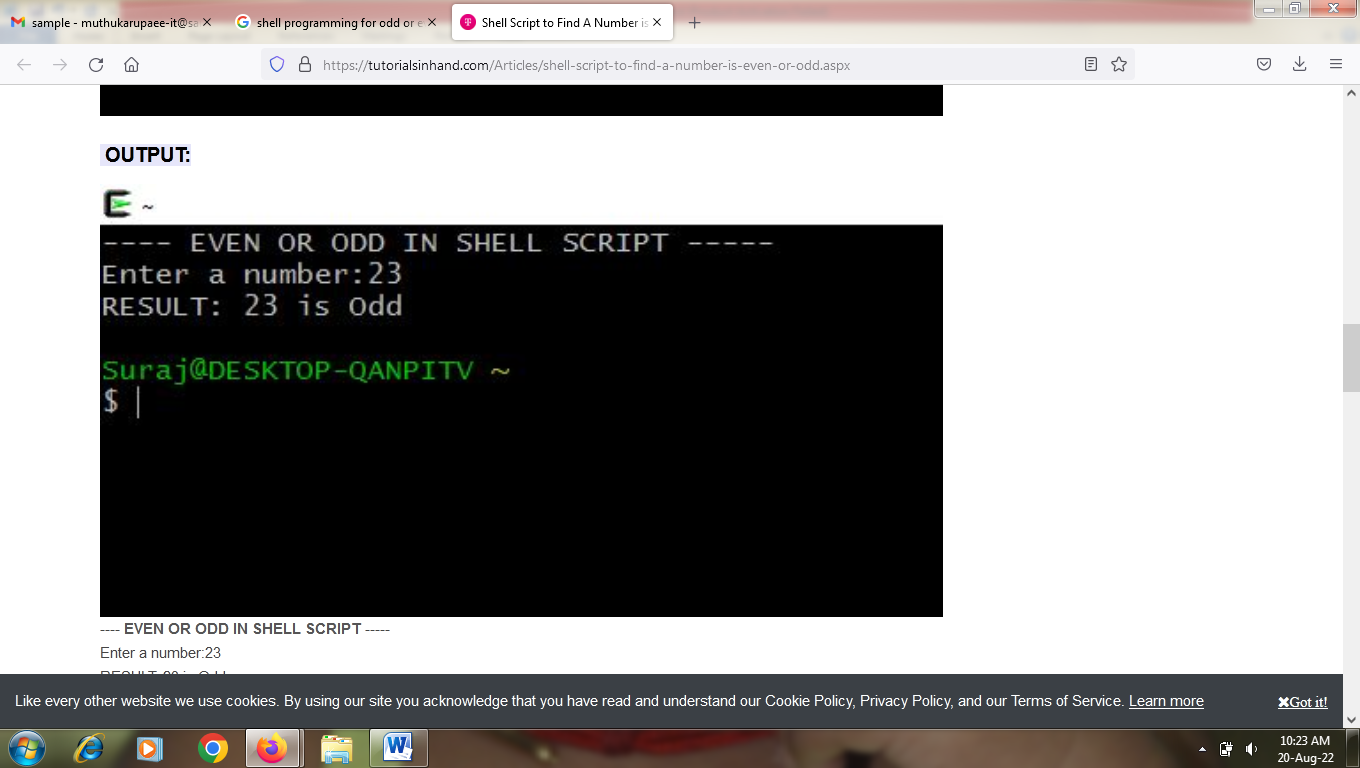 BIGGEST OF THREE NUMBERSAIM:	To Find the biggest of three numbers using shell programmingALGORITHM:Read values of a, b and cIf  a > b and a > c thenPrint "A is the biggest"     else if b > c thenPrint "B is the biggest "   elsePrint "C is the biggest"Display the resultProgram:echo " THE GREATEST AMONG THREE NUMBER"echo "Enter first number:"read first_numecho "Enter second number:"read second_numecho "Enter third number:"read third_numif test $first_num -gt $second_num && test $first_num -gt $third_numthen	echo $first_num is the greatest number.elif test $second_num -gt $third_numthen	echo $second_num is the greaatest number.else	echo $third_num is the greatest number.FiOUTPUT: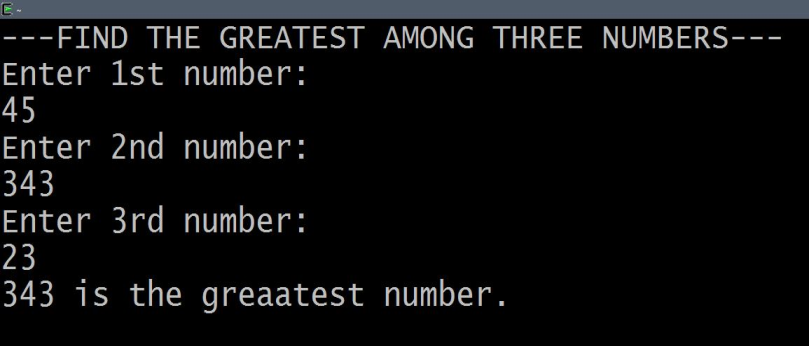 LEAP YEAR OR NOTAIM:	To Find the given year is leap or not using shell programmingALGORITHM:Read the value as yearCheck the condition using the given year is divisible by 4 and equal to zero or not 		(year % 4 –eq 0)Print the year is leap year otherwise not a leap yearPROGRAM:
echo "Enter year): "read ya = 'expr $y%4'b = 'expr $y%100'c = 'expr $y%400'if[$a -eq 0 -a $b -ne - -o $c -eq 0]then echo "$y is leap year"elseecho "$y is not a leap year"fi OUTPUT:*****************************Input: 2024Output: "2024 is leap year"Input: 2018Output: "2018 is not leap year"Result:    Thus the conditional statement programs using Shell Programming has been written  and executed successfully.EX:NO:2c	SHELL PROGRAMMING LOOPING STATEMENTSAimTo write shell programs using different types of loops.Shell supports a set of loops such as for, while and until to execute a set of statements repeatedly. The body of the loop is contained between do and done statement.The for loop doesn't test a condition, but uses a list instead.for variable in list dostatementsdoneThe while loop executes the statements as long as the condition remains true.while [ condition ] dostatementsdoneThe until loop complements the while construct in the sense that the statements are executed as long as the condition remains false.until [ condition ] dostatementsdoneSHELL PROGRAMMING – LOOPING STATEMENTS FACTORIAL OF A NUMBERAIM:	To write the shell program for factorial of a given numberALGORITHM:Read the number n Initialize the value fact=1Repeat step 4 through 6 until i=nCompute  fact=fact*i Increment i=i+1 Print fact the valuePROGRAM:echo "Enter a number"read numfact=1while [ $num -gt 1 ]do  fact=$((fact * num))    num=$((num - 1))      doneecho $factOutput*****************************Enter a number36Enter a number424Enter a number5120FIBONACCI SERIESAIM:  	To write the shell program for Fibonacci seriesALGORITHM:Read number of terms as nInitialize 0 to a, 1 to b and 3 to iPrint initial fibonacci terms  a,bGenerate next term using the formula c= a+ bPrint the value of cIncrement i by 1Assign the b to aAssign c to bRepeat steps 5–9 until i  is less than equal to nProgram:echo "Program to Find Fibonacci Series"  echo "How many  number of terms to be generate "  read n  x=0  y=1  i=2  echo "Fibonacci Series up to $n terms :"  echo "$x"  echo "$y"  while [ $i -lt $n ]  do      i=`expr $i + 1 `      z=`expr $x + $y `      echo "$z"      x=$y      y=$z  doneOUTPUT:*****************************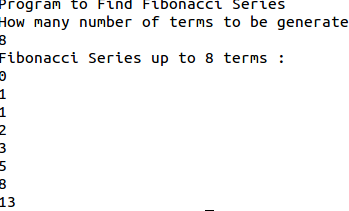 REVERSE OF THE NUMBERAIM:  	To write the shell program for reverse of a given numberALGORITHM:Read the number as nInitialize 0 to reverseUsing while loop check the given number is not equal to 0Extract lastdigit by computing number modulo 10Compute reverse = reverse10 + lastdigitDivide number by 10Repeat steps 4–6 until number > 0Print  the reverseProgramecho enter nread nnum=0while [ $n -gt 0 ]donum=$(expr $num \* 10)k=$(expr $n % 10)num=$(expr $num + $k)n=$(expr $n / 10)doneecho number is $numOUTPUT:*****************************$ enter n$ 456$ number is 654ARMSTRONG NUMBERAIM:  	To write the shell program for Armstrong of a number or notALGORITHM:Read the number  as nInitialize 0 to sum and n to tempUsing while loop check the given number is not equal to 0Extract lastdigit by computing number modulo 10Cube the lastdigit and add it to sumDivide number by 10Repeat steps 4–6 until number > 0If sum = number thenPrint “Armstrong number”                elsePrint “Not an Armstrong number”Programecho "Enter a number: "read cx=$csum=0r=0n=0while [ $x -gt 0 ]dor=`expr $x % 10`n=`expr $r \* $r \* $r`sum=`expr $sum + $n`x=`expr $x / 10`doneif [ $sum -eq $c ]thenecho "It is an Armstrong Number."elseecho "It is not an Armstrong Number."fiOutput:*****************************Enter a number  153It is an Armstrong NumberSUM OF DIGITS OF A NUMBERAIM:To find the sum of individual digits for a given numberALGORITHM:Read the value of nInitialize the value as sum=0if n!=0 goto Step 6 else goto step 7store n%10 value in pAdd p value to sAssign n/10 value to nGoto Step 5print the outputProgramecho enter nread nsum=0while [ $n -gt 0 ]dor=$(expr $n % 10)sum=$(expr $sum + $r)n=$(expr $n / 10)doneecho sum is $sumOUTPUT:*****************************$ enter n$ 456$ sum is 15Result:    Thus the looping statement programs using Shell Programming has been written  and executed successfully.EX:NO:3A				FORK SYSTEM CALLAIM: To implement the fork system call using C programming.ALGORITHM:Start the AlgorithmInclude the Header files Create a new child process using fork () system call.If return value of fork is equal to -1 then display an error message.If return value of fork is equal to 0 then display it as child process and print the child id and Parent id using getpid () and getppid() system call.If return value of fork is not equal to 0 and display it all parent process and print the parent id using getpid () system call. Print the corresponding result.#include<stdio.h>#include<unistd.h>void main(void){int childpid;childpid=fork();printf("\n%d",childpid);if(childpid== -1){printf("\n Can't fork.\n");exit(0);}else if(childpid == 0){ /* Child process */printf("\n Child: Child pid = %d, Parent pid = %d \n", getpid(), getppid());exit(0);}else{ /* Parent Process */printf("\n Parent: Child pid = %d, Parent pid = %d \n", childpid, getpid());printf("Hai\n");exit(0);}} OUTPUT:*****************************14983 Parent: Child pid = 14983, Parent pid = 14982  Child: Child pid = 14983, Parent pid = 1EX:NO:3B			EXECUTE  AND WAIT SYSTEM  CALLAIM: To implement the execute system call using C programming.ALGORITHM:Start the Algorithm.Get the command from the user Check the process id values is equal to zero after creating a child process using Fork()system callIt is equal to print the command for using exec()system callexecl(“/bin/date”,”date”,0);Else print the file is not in existence..The parent waits for the child process to complete with the wait() system callcid=wait(&status);When the child process completes, the parent process resumes from the call to wait where it completes. #include<stdio.h>#include<sys/types.h>#include<unistd.h>int main(){pid_t  id, cid;int status;printf("Here comes the date\n");if((id=fork())==0){printf("pid is %d\n  and id is %d\n:",getpid(),status);execl("/bin/date","date",0);}cid=wait(&status);printf("This was the date:");printf("wid = %d and status =%d\n",cid,status);}OUTPUT:**********************Here comes the datepid is 15538  and id is 21957Sat Aug 20 05:51:06 UTC 2022This was the date:wid = 15538 and status =0EX:NO:3C                                  STAT SYSTEM CALLAIM: To implement the STAT system call using C programming.ALGORITHM:Start the program.Include the Header files.Create the stat Structure with an object.In main() function, passing the command line arguments asint main(int argc,char * argv[])Call the stat () system call to know about the information of the filestat(argv[1],&nfile);6.Assign the stat function call to an integer flag variableflag = stat(argv[1],&nfile);By using an if  condition check the (argc!=2 ) then print File name is not givenElse if Check the condition as (flag==-1) then print File name does not exists.Else File exists then print the status of a file.Display the file information by accessing the structure variable like size of the file, owner, block size, access time with an objectPrint the attributes of the file.Stop the execution.#include<sys/types.h>#include<sys/stat.h>#include<time.h>struct stat nfile;int main(int argc,char * argv[]){ stat (argv[1],&nfile);int flag;flag=stat(argv[1],&nfile);if(argc!=2){ printf("File name not given:");}else if(flag==-1){}else{printf("File exists and filename are given\n\n");printf("The information about the file %s\n\n",argv[1]);printf("%s has %d link\n",argv[1],nfile.st_nlink);printf("%s has %d devices\n",argv[1],nfile.st_dev);printf("%s has %d inodes\n",argv[1],nfile.st_ino);printf("%s has %d protection\n",argv[1],nfile.st_mode);printf("%s has %d inode devices\n",argv[1],nfile.st_rdev);printf("%s has %d size\n",argv[1],nfile.st_size);printf("%s has %d owner\n",argv[1],nfile.st_gid);printf("%s has %d block size\n",argv[1],nfile.st_blocks);printf("%s has %d time\n",argv[1],nfile.st_atime);printf("%s has %d time\n",argv[1],nfile.st_mtime);printf("%s has %d inodes\n",argv[1],nfile.st_dev);}}OUTPUT:**********************[@telnet ~]$ cc first.c helloFile exists and filename are givenThe information about the file hellowelcomeEX:NO:3D			OPENDIR  CLOSEDIR SYSTEM CALLAIM: To implement the OPENDIR  & CLOSEDIR system call using C programmingALGORITHM:Start the program.Include the Header files.Create the dirent Structure with an object.In main() function, passing the command line arguments asint main(int argc,char * argv[])5. Get the directory name from the user6. using opendir() check the directory name is exist or not.If it exists read the files in the directory		dirp= opendir(buff)		dptr=readdir(dirp)7. Close the directory name  #include<stdio.h>#include<dirent.h>struct dirent *dptr;int main(int argc, char *argv[]){char buff[100];DIR *dirp;printf(“\n\n ENTER DIRECTORY NAME”);scanf(“%s”, buff);if((dirp=opendir(buff))==NULL){printf(“The given directory does not exist”);exit(1);}while(dptr=readdir(dirp)){printf(“%s\n”,dptr->d_name);}closedir(dirp);}OUTPUT:*********************[@telnet ~]$ cc dir1.c  ENTER DIRECTORY NAME helloThe given directory does not existEX:NO:4A			SIMULATION OF COPY COMMANDAIM: To write a program to simulate the COPY CommandALGORITHM:Start the program.Include the Header files.Declare the two character arrays char src[50],dest[50];In main() function, passing the command line arguments asint main(int argc,char * argv[])If no files are given  then it will display an error messageElse copy the file using string functionstrcpy(src,argv[1]);strcpy(dest,argv[2]);Compare the two character arrays .If it is not equal to zero then Create the link between source and destination file is not equal to -1then print “Copying File succeeded”Else Display “Error in copying the file”Otherwise display an error message.#include<stdio.h>#include<unistd.h>#include<string.h>int main(int argc,char *argv[]){char src[50],dest[50];if(argc<=2){ printf("\nCopying a file\n");printf("copy[src],[desc]");exit(0);}else {strcpy(src,argv[1]);strcpy(dest,argv[2]);} if(strcmp(src,dest)!=0) {   if(link(src,dest)!=-1)   {     printf("\n\nCopy the file  successfully”);   }  else   {      printf("\n\n error in copying the file\n\n");   } } else  {   printf("\n\nSource and destination are not same");  } }OUTPUT:*********************[@telnet ~]$ cc copy1.c  hello.c  hai.textCopy the file  successfullyEX:NO:4B			SIMULATION OF LS COMMANDAIM: To write a program to simulate the LS CommandALGORITHM:Start the program.Include the Header files.Declare a structure pointer struct dirent  **namelist; In main() function, passing the command line arguments asint main(int argc,char * argv[])If all the files is to be listed ,then using the scandir command, a “.” is placed and stored in an alphabetical order using alphasort.If any directory name is specified it will list the files in the directory using scandir commandCheck if the condition n<0 Print error message.Else copy all the files into structure using pointer variableFree the namelist and display the total number of files.#include<dirent.h>int main(int argc,char *argv[]){ struct dirent **namelist;int i=0,n;if(argc<=1) {   n=scandir(".",&namelist,0,alphasort); }else {   n=scandir(argv[1],&namelist,0,alphasort); }if (n<0) {   printf("\nNo files or directory\n\n"); }else {   while (i<n)    {      printf("%s\n",namelist[i]->d_name);      i++;    }   free(namelist);   printf("\n total files %d\n",n); }}OUTPUT:***************[@telnet ~]$ cc lsfile.c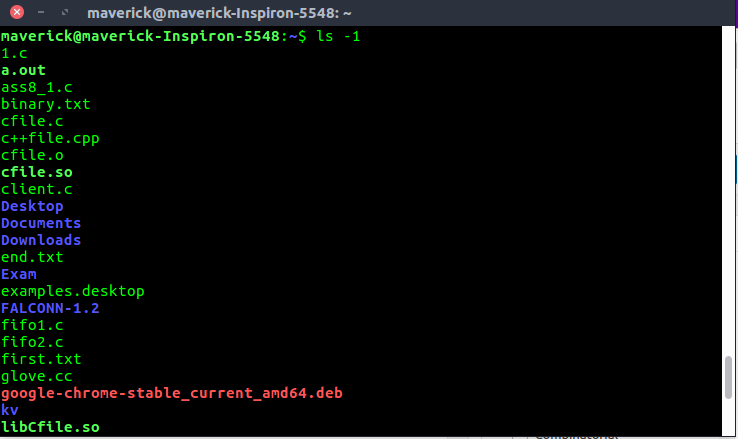 Total files:20EX:NO:4C  			SIMULATION OF GREP COMMANDAIM: To write a program to simulate the GREP CommandALGORITHM:Start the program.Include the Header files.Declare the two character arrays In main() function, passing the command line arguments asint main(int argc,char * argv[])If the argument count is less than 2 then print no pattern and file name are given  then it will display an error message with correct syntaxElse copy the first argument to the pattern array and second argument to the another array using string functionstrcpy(pattern,argv[1]);strcpy(fname,argv[2]);File is opened in read mode and using getc() read the contents character by character till EOFThe pattern to be searched is found and stored in an array.Compare the  array and pattern using strstr command If it is same, print the total number of times occurred pattern in a given file else print an error messageClose the file descriptor.#include<stdio.h>#include<stdlib.h>#include<unistd.h>#include<string.h>int main(int argc,char *argv[]){char pattern[20],fname[25];FILE *fp;char ch=0,temp[100];int cnt=0,i=0,ln=0;if(argc<=2){printf("error:too many arguments");printf("\nsyntax:./grep<pattern><filename>\n");exit(0);}else{strcpy(pattern,argv[1]);strcpy(fname,argv[2]);}fp=fopen(fname,"r");if(fp!=0){while(fgetc(fp)!=EOF){fseek(fp,-1,SEEK_CUR);while((ch=fgetc(fp))!='\n'){temp[i]=ch;i++;}ln++;temp[i++]='\0';i=0;if(strstr(temp,pattern)!=NULL){printf("%d\t %s\n",ln,temp);cnt++;}}fclose(fp);printf("\n%s has occured %d time(s) in files %s\n",pattern,cnt,fname);}elseprintf("File name not Found");}OUTPUT:*************[@telnet ~]$ cc greep1.c  wel hello.txtWel has occured 3 time(s) in files hello.txtCPU SCHEDULING ALGORITHMSEX:NO:5A			FCFS SCHEDULING ALGORITHMAim:To write a C program in UNIX environment to implement the First Come First Serve scheduling Algorithm:Step 1: Start the processStep 2: Accept the number of processes in the ready QueueStep 3: For each process in the ready Q, assign the process id and accept the CPU burst timeStep 4: Set the waiting of the first process as ‘0’ and its burst time as its turn around time Step 5: for each process in the Ready Q calculate(a)	Waiting time for process(n)= waiting time of process (n-1) + Burst time of  process(n-1)(b)	Turn around time for Process(n)= waiting time of Process(n)+ Burst time for process(n)Step 6: Calculate (a)	Average waiting time = Total waiting Time / Number of process(b)	Average Turnaround time = Total Turnaround Time / Number of processStep 7: Stop the processPROGRAM:#include<stdio.h>int main(){    int n,b[20],wt[20],tut[20],avwt=0,avtat=0,i,j;    printf("Enter total number of processes:");    scanf("%d",&n);    printf("\nEnter Process Burst Time\n");    for(i=0;i<n;i++)    {        printf("P%d:",i+1);        scanf("%d",&b[i]);    }    wt[0]=0;    //waiting time for first process is 0    //calculating waiting time    for(i=1;i<n;i++)    {        wt[i]=0;        for(j=0;j<i;j++)            wt[i]+=b[j];    }    printf("\nProcess\t\tBurst Time\tWaiting Time\tTurnaround Time");    //calculating turnaround time    for(i=0;i<n;i++)    {        tat[i]=b[i]+wt[i];        avwt+=wt[i];        avtat+=tut[i];        printf("\nP[%d]\t\t%d\t\t%d\t\t%d",i+1,b[i],wt[i],tut[i]);    }    avwt/=i;    avtat/=i;    printf("\n\nAverage Waiting Time:%d",avwt);    printf("\nAverage Turnaround Time:%d",avtat);    return 0;}OUTPUT:
*********************Enter total number of processes:5Enter Process Burst TimeP1:502P2:3P3:2P4:45P5:2Process		Burst Time	Waiting Time	Turnaround TimeP[1]		50		0		50P[2]		3		50		53P[3]		2		53		55P[4]		45		55		100P[5]		2		100		102Average Waiting Time:51Average Turnaround Time:72RESULT	Thus the FCFS scheduling program has been written and executed successfullyEX:NO:5A	Implementation of  SJF (Non Preemption) Scheduling AlgorithmAIM:To implement the Shortest job first(Non Preemption) scheduling program with arrival time using CALGORITHM: Start the processStep 2: Accept the number of processes in the ready QueueStep 3: For each process in the ready Q, assign the process id and accept the CPU burst time and assign the arrival time for each processStep 4: Start the Ready Q according the shortest Burst time by sorting according to lowest to highest burst time.Step 5: Set the waiting time of the first process as ‘0’ and its turnaround time as its burst time.Step 6: For each process in the ready queue, calculate  Waiting time for process(n) asTurn around time for Process(n)= waiting time of Process(n)+ Burst time for process(n)Step 6: Calculate Average waiting time = Total waiting Time / Number of processAverage Turnaround time = Total Turnaround Time / Number of processStep 7: Stop the processPROGRAM:#include<stdio.h>int main(){int bt[20],p[20],wt[20],tat[20],i,j,n,total=0,pos,temp;float avg_wt,avg_tat;printf("Enter number of process:");scanf("%d",&n);printf("nEnter Burst Time:n");for(i=0;i<n;i++){printf("p%d:",i+1);scanf("%d",&bt[i]);p[i]=i+1;}for(i=0;i<n;i++){pos=i;for(j=i+1;j<n;j++){if(bt[j]<bt[pos])pos=j;}temp=bt[i];bt[i]=bt[pos];bt[pos]=temp;temp=p[i];p[i]=p[pos];p[pos]=temp;}wt[0]=0;for(i=1;i<n;i++){wt[i]=0;for(j=0;j<i;j++)wt[i]+=bt[j];total+=wt[i];}avg_wt=(float)total/n;total=0;printf("\nProcesst Burst Time \tWaiting Time\tTurnaround Time");for(i=0;i<n;i++){tat[i]=bt[i]+wt[i];total+=tat[i];printf("\np%d\t\t %d\t\t %d\t\t\t%d",p[i],bt[i],wt[i],tat[i]);}avg_tat=(float)total/n;printf("\nAverage Waiting Time=%f",avg_wt);printf("\nAverage Turnaround Time=%f\n",avg_tat);}OUTPUT:**********************Enter number of process:5nEnter Burst Time:np1:5p2:10p3:2p4:5p5:1Processt Burst Time 	Waiting Time	Turnaround Timep5		 1		 0			1p3		 2		 1			3p4		 5		 3			8p1		 5		 8			13p2		 10		 13			23Average Waiting Time=5.000000Average Turnaround Time=9.600000RESULT	Thus the SJF(Non pre-emption) scheduling program has been written and executed successfullyEx.No : 5C	IMPLEMENTATION OF PRIORITY SCHEDULING ALGORITHMAim:To write a C program in UNIX environment to implement the Priority Scheduling.Algorithm:1. Get the number of Processes.2. Get also the CPU time and Process timeand the priority for each process from theuser.3. Sort the CPU time of the processes according to the process priority in ascending order.4. Waiting time for 1st process is always zero5. For each process the waiting time is equivalent to the CPU time of the previous process.6. The ratio of waiting time of all the processes to the number process will give the average waitingtime.7.Calculate the Turnaround time is sum of waiting time and burst time and will give the average turn around time7. Display the output.PROGRAM:#include<stdio.h>main(){int p[20],bt[20],pri[20], wt[20],tat[20],i, k, n, temp;float wtavg, tatavg;printf("Enter the number of processes --- ");scanf("%d",&n);for(i=0;i<n;i++){p[i] = i;printf("Enter the Burst Time & Priority of Process %d --- ",i); scanf("%d %d",&bt[i], &pri[i]);}for(i=0;i<n;i++)for(k=i+1;k<n;k++)if(pri[i] > pri[k]){temp=p[i];p[i]=p[k];p[k]=temp;temp=bt[i];bt[i]=bt[k];bt[k]=temp;temp=pri[i];pri[i]=pri[k];pri[k]=temp;}wtavg = wt[0] = 0;tatavg = tat[0] = bt[0];for(i=1;i<n;i++){wt[i] = wt[i-1] + bt[i-1];tat[i] = tat[i-1] + bt[i];wtavg = wtavg + wt[i];tatavg = tatavg + tat[i];}printf("\nPROCESS\t\tPRIORITY\tBURST TIME\tWAITING TIME\tTURNAROUND TIME"); for(i=0;i<n;i++)printf("\n%d \t\t %d \t\t %d \t\t %d \t\t %d ",p[i],pri[i],bt[i],wt[i],tat[i]);printf("\nAverage Waiting Time is --- %f",wtavg/n);printf("\nAverage Turnaround Time is --- %f",tatavg/n);}				OUTPUT:Enter the number of processes 3Enter the Burst Time & Priority of Process 0 --- 2 3Enter the Burst Time & Priority of Process 1 --- 2 3Enter the Burst Time & Priority of Process 2 --- 6 1PROCESS		PRIORITY	BURST TIME	WAITING TIME	TURNAROUNDTIME2 		 1 		 6 		 0 		 6 1 		 3 		 2 		 6 		 8 0 		 3 		 2 		 8 		 10 Average Waiting Time is --- 4.666667Average Turnaround Time is --- 8.000000RESULT	Thus the priority scheduling program has been written and executed successfullyEx.No : 5C	IMPLEMENTATION OF ROUNDROBIN SCHEDULING ALGORITHMAim:To write a C program in UNIX environment to implement the Priority Scheduling.Algorithm :Step 1: Enter value of n where n is no. of process in the ready queue. Step 2: Enter name and Burst time of process in the array nam[n] and bt[n] respectively.                     Take one more array to store the Starting time of the process i.e.st[n]Initialize  st[i]=bt[i].Step 3:Enter time quantum for which each process get the CPU in variable tq.Step 4:Take three counter variables as count=0    [Count the no of processes which have completed]  and temp=0    [To store the time Quantam].            Step 5:Apply infinite loop.        [Loop will break when (n==count)].     for(i=0,count=0;i<n;i++)                            temp=tq                                  Check the value of st[i].                   if(st[i]==0)	                           then   count++   & continue the loop.               else if the value of  st[i]>tq	                           then   st[i]= st[i] - tq             else if the value of st[i]>=0	                            then put the value of st[i] into temp & initialize st[i] to be 0.                       Now , To calculate value of turnaround time take variable sqto be 0.                            and  sq= sq + temp. & tat[i]= sq.Step 6: Waiting time for ith process is Turnaround time - Burst time                                 wt[i]=tat[i] - bt[i]; Step 7: Average turnaround time of n processes is avg/n.Step 8: avg=0.0avg=avg+tr[i] Step 9: Average waiting time of n processes is avg/navg=avg +wt[i] Step 10:Print all the values.Step 11:Exit.PROGRAM:#include<stdio.h> int main(){      int i, limit, total = 0, x, counter = 0, time_quantum;      int wait_time = 0, turnaround_time = 0, arrival_time[10], burst_time[10], temp[10];      float average_wait_time, average_turnaround_time;      printf("nEnter Total Number of Processes:t");      scanf("%d", &limit);      x = limit;      for(i = 0; i < limit; i++)      {            printf("nEnter Details of Process[%d]n", i + 1);            printf("Arrival Time:t");            scanf("%d", &arrival_time[i]);            printf("Burst Time:t");            scanf("%d", &burst_time[i]);            temp[i] = burst_time[i];      }      printf("nEnter Time Quantum:t");      scanf("%d", &time_quantum);      printf("nProcess IDttBurst Timet Turnaround Timet Waiting Timen");      for(total = 0, i = 0; x != 0;)      {            if(temp[i] <= time_quantum && temp[i] > 0)            {                  total = total + temp[i];                  temp[i] = 0;                  counter = 1;            }            else if(temp[i] > 0)            {                  temp[i] = temp[i] - time_quantum;                  total = total + time_quantum;            }            if(temp[i] == 0 && counter == 1)            {                  x--;                  printf("nProcess[%d]tt%dtt %dttt %d", i + 1, burst_time[i], total - arrival_time[i], total - arrival_time[i] - burst_time[i]);                  wait_time = wait_time + total - arrival_time[i] - burst_time[i];                  turnaround_time = turnaround_time + total - arrival_time[i];                  counter = 0;            }            if(i == limit - 1)            {                  i = 0;            }            else if(arrival_time[i + 1] <= total)            {                  i++;            }            else            {                  i = 0;            }      }      average_wait_time = wait_time * 1.0 / limit;      average_turnaround_time = turnaround_time * 1.0 / limit;      printf("nnAverage Waiting Time:t%f", average_wait_time);      printf("nAvg Turnaround Time:t%fn", average_turnaround_time);      return 0;} OUTPUT:
**************** Enter Total Number of Processes:t3Enter Details of Process[1]nArrival Time:2Burst Time:25Enter Details of Process[2]nArrival Time:1Burst Time:5nEnter Details of Process[3]nArrival Time:3Burst Time:20Enter Time Quantum:5Process ID		Burst Time	 Turnaround Time	 Waiting TimenProcess[2]		5		 9			 4Process[3]		20		 42			 22Process[1]		25		 48			 23Average Waiting Time:	16.333334Avg Turnaround Time:	33.000000RESULT	Thus the roundrobin scheduling program has been written and executed successfullyEX: No: 6         INTERPROCESS COMMUNICATION USING SHARED MEMORYAim:  To write a c program to develop an application using Inter process Communication (IPC) using Shared Memory. Algorithm: 1. Create the shared memory for parent process using shmget()system call. 2. Now allow the parent process to write in shared memory using shmget pointer which is return type of shmget() 3. Now across and attach the same shared memory to the child process 4. The data in the shared memory is read by the child process using the shmdt pointer 5. Now detach and reuse the shared memory. SENDER: #include<stdio.h> #include<sys/shm.h> #include<sys/ipc.h> #define size 32 int main() { int shmid; char *s[100],*str; printf("\nipc message passing using shared memory sender");shmid=shmget(60,size,IPC_CREAT|0666); str=shmat(shmid,0,0); printf("\neneter the message to be sent"); gets(s); strcpy(str,s); printf("\nyour mesage has been sent");return 0; } RECEIVER: #include<stdio.h> #include<sys/shm.h> #include<sys/ipc.h> #define size 32 int main() { printf("\nipc message passing using shared memory-receiver"); int shmid; char *str; shmid=shmget(60,size,IPC_CREAT|0666); str=shmat(shmid,0,0); printf("\nreceived message is...."); puts(str); return 0; }OUTPUT***********************ipc message passing using shared memory sendereneter the message to be sent haihaiyour mesage has been sentipc message passing using shared memory Reciverreceived message is...haiResult:	Thus the IPC program using shared memory has been written and executed successfullyEX:NO:7 			IMPLEMENTATION OF SEMAPHOREAimTo write a C program to implement producer consumer relationship using semaphore.Algorithm1. Initialize the semaphore variables mutex =1, full=0,empty=32. Invoke the wait()  to enter into critical section and signal() is for exit section2. The Producer will produce until buffer is full.	mutex=wait(mutex);	full=signal(full);	empty=wait(empty);	x++;	Producer produces the item 	mutex=signal(mutex);3. The Consumer will consume until the buffer is empty.	mutex=wait(mutex);	full=wait(full);	empty=signal(empty);	consumes item 	x--;	mutex=signal(mutex);4. If the Buffer is empty then the Consumer will not consume the items.5. If the Buffer is full then the Producer will not consume the items.6. Print the result.Program#include<stdio.h>#include<stdlib.h>int mutex=1,full=0,empty=3,x=0;int main(){	int n;	void producer();	void consumer();	int wait(int);	int signal(int);	printf("\n1.Producer\n2.Consumer\n3.Exit");	while(1)	{		printf("\nEnter your choice:");		scanf("%d",&n);		switch(n)		{			case 1:	if((mutex==1)&&(empty!=0))						producer();					else						printf("Buffer is full!!");					break;			case 2:	if((mutex==1)&&(full!=0))						consumer();					else						printf("Buffer is empty!!");					break;			case 3:					exit(0);					break;		}	}	return 0;}int wait(int s){	return (--s);}int signal(int s){	return(++s);}void producer(){	mutex=wait(mutex);	full=signal(full);	empty=wait(empty);	x++;	printf("\nProducer produces the item %d",x);	mutex=signal(mutex);}void consumer(){	mutex=wait(mutex);	full=wait(full);	empty=signal(empty);	printf("\nConsumer consumes item %d",x);	x--;	mutex=signal(mutex);OUTPUT:***********************1.Producer2.Consumer3.ExitEnter your choice:1Producer produces the item 1Enter your choice:1Producer produces the item 2Enter your choice:2Consumer consumes item 2Enter your choice:2Consumer consumes item 1Enter your choice:2Buffer is empty!!Enter your choice:Result :	Thus the implementation of producer consumer problem using semaphore has been executed successfullyEx:NO:8		BANKERS ALGORITHM FOR DEADLOCK AVOIDANCEAIM:	To implement Bankers Algorithm for Deadlock Avoidance using cALGORITHM:Start the program.Create a structure for all vectorsGet the number of resources and processes.Get the avail value, allocation and max value for all processes based on each resourcesFind the need value using max allocation Check whether its possible to allocate.If it is possible then the system is in safe state.Else system is not in safety state.If the new request comes then check that the system is in safety. or not if we allow the request.stop the program.PROGRAM#include<stdio.h>struct file{   int all[10];   int max[10];   int need[10];   int flag;};void main() {   struct file f[10];   int fl; int i, j, k, p, b, n, r, g, cnt=0, id, newr;   int avail[10],seq[10];   printf("Enter number of processes -- ");   scanf("%d",&n);   printf("Enter number of resources -- ");   scanf("%d",&r);   for(i=0;i<n;i++)      {          printf("Enter details for P%d",i);          printf("\nEnter allocation\t -- \t");          for(j=0;j<r;j++)          scanf("%d",&f[i].all[j]);          printf("Enter Max\t\t -- \t");          for(j=0;j<r;j++)             scanf("%d",&f[i].max[j]);             f[i].flag=0;        }      printf("\nEnter Available Resources\t -- \t");      for(i=0;i<r;i++)       scanf("%d",&avail[i]);        printf("\nEnter New Request Details -- ");         printf("\nEnter pid \t -- \t");          scanf("%d",&id);         printf("Enter Request for Resources \t -- \t");         for(i=0;i<r;i++)           {              scanf("%d",&newr);              f[id].all[i] += newr;              avail[i]=avail[i] - newr;         }       for(i=0;i<n;i++)          {              for(j=0;j<r;j++)                   {                                         {                             f[i].need[j]=f[i].max[j]-f[i].all[j];                              if(f[i].need[j]<0)                                      f[i].need[j]=0;                     }                }             cnt=0;            fl=0;while(cnt!=n)  {       g=0;      for(j=0;j<n;j++)          {                 if(f[j].flag==0)                     {                        b=0;                     for(p=0;p<r;p++)                         {                              if(avail[p]>=f[j].need[p])                               b=b+1;                             else                                    b=b-1;                             }                          if(b==r)                           {                               printf("\nP%d is visited",j);                               seq[fl++]=j;                                f[j].flag=1;                                for(k=0;k<r;k++)                                     avail[k]=avail[k]+f[j].all[k];                                           cnt=cnt+1;                                    printf("(");                                 for(k=0;k<r;k++)                                      printf("%3d",avail[k]);                                      printf(")");                                      g=1;                            }                       }                  }         if(g==0)             {                  printf("\n REQUEST NOT GRANTED -- DEADLOCK OCCURRED");                   printf("\n SYSTEM IS IN UNSAFE STATE");        goto y;                   }             }         printf("\nSYSTEM IS IN SAFE STATE");         printf("\nThe Safe Sequence is -- (");           for(i=0;i<fl;i++)                   printf("P%d ",seq[i]); printf(")");        y: printf("\nProcess\t\tAllocation\t\tMax\t\t\tNeed\n");          for(i=0;i<n;i++)             {                printf("P%d\t",i);       for(j=0;j<r;j++)        printf("%6d",f[i].all[j]);       for(j=0;j<r;j++)                  printf("%6d",f[i].max[j]);         for(j=0;j<r;j++)                  printf("%6d",f[i].need[j]);                  printf("\n"); } }Result:   Thus the bankers algorithm for deadlock avoidance has been written and executed successfullyEX:NO:9 DEADLOCK DETECTION ALGORITHMAIM:To implement Bankers Algorithm for Deadlock Avoidance using cALGORITHM:1. Mark each process that has a row in the Allocation matrix of all zeros.2. Initialize a temporary vector W to equal the Available vector.3. Find an index i such that process i is currently unmarked and the row of Qis less than or equal to W . That is,Q ik … Wk, for 1 … k … m . If no such row is found,terminate the algorithm.4. If such a row is found, mark process i and add the corresponding row of the allocation matrixto W . That is, setWk = Wk + Aik, for 1 … k … m . Return to step 3.PROGRAM:#include<stdio.h>static int mark[20];int i,j,np,nr;int main(){int alloc[10][10],request[10][10],avail[10],r[10],w[10];printf("\nEnter the no of process: ");scanf("%d",&np);printf("\nEnter the no of resources: ");scanf("%d",&nr);for(i=0;i<nr;i++){printf("\nTotal Amount of the Resource R%d: ",i+1);scanf("%d",&r[i]);}printf("\nEnter the request matrix:");for(i=0;i<np;i++)for(j=0;j<nr;j++)scanf("%d",&request[i][j]);printf("\nEnter the allocation matrix:");for(i=0;i<np;i++)for(j=0;j<nr;j++)scanf("%d",&alloc[i][j]);/*Available Resource calculation*/for(j=0;j<nr;j++){avail[j]=r[j];for(i=0;i<np;i++){avail[j]-=alloc[i][j];}}//marking processes with zero allocationfor(i=0;i<np;i++){int count=0;for(j=0;j<nr;j++){if(alloc[i][j]==0)count++;elsebreak;}if(count==nr)mark[i]=1;}// initialize W with availfor(j=0;j<nr;j++)w[j]=avail[j];//mark processes with request less than or equal to Wfor(i=0;i<np;i++){int canbeprocessed=0;if(mark[i]!=1){for(j=0;j<nr;j++){if(request[i][j]<=w[j])canbeprocessed=1;else{canbeprocessed=0;break;}}if(canbeprocessed){mark[i]=1;for(j=0;j<nr;j++)w[j]+=alloc[i][j];}}}//checking for unmarked processesint deadlock=0;for(i=0;i<np;i++)if(mark[i]!=1)deadlock=1;if(deadlock)printf("\n Deadlock detected");elseprintf("\n No Deadlock possible");}OUTPUT:**********************************Enter the no of process: 4Enter the no of resources: 5Total Amount of the Resource R1: 2Total Amount of the Resource R2: 1Total Amount of the Resource R3: 1Total Amount of the Resource R4: 2Total Amount of the Resource R5: 1Enter the request matrix:0 1 0 0 10 0 1 0 10 0 0 0 11 0 1 0 1Enter the allocation matrix:1 0 1 1 01 1 0 0 00 0 0 1 00 0 0 0 0Deadlock detectedResult:Thus the deadlock detection algorithm has been written and executed successfullyEx.No:10 IMPLEMENTATION OF THREADING ANDSYNCHRONIZATION APPLICATIONSAIM:To write a c program to implement Threading and Synchronization Applications.ALGORITHM:Step 1: Start the processStep 2: Declare process thread, thread-id.Step 3: Read the process thread and thread state.Step 4: Check the process thread equals to thread-id by using if condition.Step 5: Check the error state of the thread.Step 6: Display the completed thread process.Step 7: Stop the process#include<stdio.h>#include<string.h>#include<pthread.h>#include<stdlib.h>#include<unistd.h>pthread_t tid[2];void* doSomeThing(void *arg){unsigned long i = 0;pthread_t id = pthread_self();if(pthread_equal(id,tid[0])){printf("\n First thread processing\n");}else{printf("\n Second thread processing\n");}for(i=0; i<(0xFFFFFFFF);i++);return NULL;}int main(void){int i = 0;int err;while(i < 2){err = pthread_create(&(tid[i]), NULL, &doSomeThing, NULL);if (err != 0)printf("\ncan't create thread :[%s]", strerror(err));elseprintf("\n Thread created successfully\n");i++;}sleep(5);return 0;}/* OUTPUT***********************************[*******@telnet ~]$ cc -pthread -o thread1 thread1.c[********@telnet ~]$ ./thread1Thread created successfullyThread created successfullyFirst thread processingSecond thread processing */Ex.No:11a Dynamic Storage Allocation-First FitAim:To write a ‘C’ program in UNIX to implement Dynamic Storage Allocation Strategy for FirstFit.Algorithm:1. Start2. Read the number of free blocks and the size of each free block.3. Get the process block size to be loaded.4. Allocate the first hole that is big enough to load the process5. If no hole is big enough to load the process, then process cannot be allocated.6. Display the size of all the free blocks.7. Stop.Dynamic Storage Allocation-First Fit#include<stdio.h>//#include<process.h>void main(){int a[20],p[20],i,j,n,m;printf("Enter no of Blocks.\n");scanf("%d",&n);for(i=0;i<n;i++){printf("Enter the %dst Block size:",i);scanf("%d",&a[i]);}printf("Enter no of Process.\n");scanf("%d",&m);for(i=0;i<m;i++){printf("Enter the size of %dst Process:",i);scanf("%d",&p[i]);}printf("\nProcess\tBlockSize\n");for(i=0;i<n;i++)printf("\n%d\t%d",p[i],a[i]);printf("\n\n");for(i=0;i<n;i++){for(j=0;j<m;j++){if(p[j]<=a[i]){printf("The Process %d allocated to %d\n",j,a[i]);p[j]=10000;break;}}}for(j=0;j<m;j++){if(p[j]!=10000){printf("The Process %d is not allocated\n",j);}}}/* OUTPUT**************************[@telnet ~]$ cc firstfit.c[@telnet ~]$ ./a.outEnter no of Blocks.5Enter the 0st Block size:100Enter the 1st Block size:200Enter the 2st Block size:300Enter the 3st Block size:150Enter the 4st Block size:250Enter no of Process.5Enter the size of 0st Process:99Enter the size of 1st Process:160Enter the size of 2st Process:250Enter the size of 3st Process:100Enter the size of 4st Process:300Process BlockSize99 100160 200250 300100 150300 250The Process 0 allocated to 100The Process 1 allocated to 200The Process 2 allocated to 300The Process 3 allocated to 150The Process 4 is not allocated*/ResultThus the dynamic storage allocation scheme using firstfit algorithm has been written and executed successfullyEx.No : 11b        Dynamic Storage Allocation-Best FitAim:To write a ‘C’ program in UNIX to implement Dynamic Storage Allocation Strategy for Best Fit.Algorithm:1. Start2. Read the number of free blocks and the size of each free block.3. Get the process block size to be loaded.4. Allocate the smallest hole that is big enough to load the process5. If no hole is big enough to load the process, then process cannot be allocated.6. Display the size of all the free blocks.7. Stop.PROGRAM:#include<stdio.h>#define max 25void main(){int frag[max],b[max],f[max],i,j,nb,nf,temp,lowest=10000;static int bf[max],ff[max];// clrscr();printf("\n\tMemory Management Scheme - Best Fit");printf("\nEnter the number of blocks:");scanf("%d",&nb);printf("Enter the number of files:");scanf("%d",&nf);printf("\nEnter the size of the blocks:-\n");for(i=1;i<=nb;i++) {printf("Block %d:",i);scanf("%d",&b[i]);}printf("Enter the size of the files :-\n");for(i=1;i<=nf;i++) {printf("File %d:",i);scanf("%d",&f[i]);}for(i=1;i<=nf;i++){for(j=1;j<=nb;j++){if(bf[j]!=1){temp=b[j]-f[i];if(temp>=0)if(lowest>temp){ff[i]=j;lowest=temp;}}}frag[i]=lowest;bf[ff[i]]=1;lowest=10000;}printf("\nFile_no:\tFile_size :\tBlock_no:\tBlock_size:\tFragement");for(i=1;i<=nf && ff[i]!=0;i++)printf("\n%d\t\t%d\t\t%d\t\t%d\t\t%d",i,f[i],ff[i],b[ff[i]],frag[i]);}/* OUTPUT*************************[@telnet ~]$ cc best11.c[@telnet ~]$ ./a.outMemory Management Scheme - Best FitEnter the number of blocks:5Enter the number of files:4Enter the size of the blocks:-Block 1:10Block 2:15Block 3:5Block 4:9Block 5:3Enter the size of the files :-File 1:1File 2:4File 3:7File 4:12File_no: File_size : Block_no: Block_size: Fragement1 1 5 3 22 4 3 5 13 7 4 9 24 12 2 15 3 */Ex.No : 11c  Dynamic Storage Allocation-Worst FitAim:To write a ‘C’ program in UNIX to implement Dynamic Storage Allocation Strategy for WorstFit.Algorithm:1. Start2. Read the number of free blocks and the size of each free block.3. Get the process block size to be loaded.4. Allocate the largest hole that is big enough to load the process5. If no hole is big enough to load the process, then process cannot be allocated.6. Display the size of all the free blocks.7. Stop.#include<stdio.h>int main(){int p,m;printf("Enter number of processes:");scanf("%d",&p);printf("Enter number of Memory blocks:");scanf("%d",&m);int pi[p];struct mem{int id;int size;}m1[m];int i;for(i=0;i<p;i++){printf("Enter size of process %d:",i+1);scanf("%d",&pi[i]);}for(i=0;i<m;i++){printf("Enter size of memory %d:",i+1);scanf("%d",&m1[i].size);m1[i].id=i+1;}int j;for(i=0;i<m;i++)for(j=i+1;j<m;j++)if(m1[i].size<m1[j].size){struct mem t=m1[i];m1[i]=m1[j];m1[j]=t;}for(i=0;i<p;i++){for(j=0;j<m;j++){if(m1[j].size>=pi[i]){m1[j].size-=pi[i];printf("Allocating process %d to memory %d\n Size remaining in it after allocation%d\n\n",i+1,j+1,m1[j].size);break;}}if(j==m){printf("Not enough memory for process %d",i);break;}}}OUTPUT:********************Enter number of processes:3Enter number of Memory blocks:3Enter size of process 1:60Enter size of process 2:20Enter size of process 3:10Enter size of memory 1:100Enter size of memory 2:200Enter size of memory 3:300Allocating process 1 to memory 1Size remaining in it after allocation 240Allocating process 2 to memory 1Size remaining in it after allocation 220EX:NO : 12 Implementation of Paging Technique of Memory ManagementAIM:To write a c program to implement Paging technique for memory management.ALGORITHM:Step 1: Start the processStep 2: Declare page number, page table, frame number and process size.Step 3: Read the process size, total number of pagesStep 4: Read the relative addressStep 5: Calculate the physical addressStep 6: Display the addressStep 7: Stop the processPROGRAM:#include<stdio.h>main(){int ms, ps, nop, np, rempages, i, j, x, y, pa, offset;int s[10], fno[10][20];printf("\nEnter the memory size -- ");scanf("%d",&ms);printf("\nEnter the page size -- ");scanf("%d",&ps);nop = ms/ps;printf("\nThe no. of pages available in memory are -- %d ",nop);printf("\nEnter number of processes -- ");scanf("%d",&np);rempages = nop;for(i=1;i<=np;i++){printf("\nEnter no. of pages required for p[%d]-- ",i);scanf("%d",&s[i]);if(s[i] >rempages){printf("\nMemory is Full");break;}rempages = rempages - s[i];printf("\nEnter pagetable for p[%d] --- ",i);for(j=0;j<s[i];j++)scanf("%d",&fno[i][j]);}printf("\nEnter Logical Address to find Physical Address ");printf("\nEnter process no. and pagenumber and offset -- ");scanf("%d %d %d",&x,&y, &offset);if(x>np || y>=s[i] || offset>=ps)printf("\nInvalid Process or Page Number or offset");else{pa=fno[x][y]*ps+offset;printf("\nThe Physical Address is -- %d",pa);}}/* OUTPUT */*************************/*[**********@telnet ~]$ ./a.outEnter the memory size -- 1000Enter the page size -- 100The no. of pages available in memory are -- 10Enter number of processes -- 3Enter no. of pages required for p[1]-- 4Enter pagetable for p[1] --- 8 6 9 5Enter no. of pages required for p[2]-- 5Enter pagetable for p[2] --- 4 5 7 31Enter no. of pages required for p[3]-- 5Memory is FullEnter Logical Address to find Physical AddressEnter process no. and pagenumber and offset -- 2 3 60The Physical Address is -- 360 */Ex.No:13.a   PAGE REPLACEMENT ALGORITHMSFIFOAIM:To write a C program for implementation of FIFO page replacement algorithm.ALGORITHM:Step 1: Start the program.Step 2: Declare the necessaryvariables. Step 3: Enter the numberof frames.Step 4: Enter the reference string end with zero.Step 5: FIFO page replacement selects the page that has been in memory the longesttime and when the page must be replaced the oldest page is chosen.Step 6: When a page is brought into memory, it is inserted at the tail of thequeue.Step 7: Initially all the three frames are empty.Step 8: The page fault range increases as the no of allocated frames alsoincreases.Step 9: Print the total number of page faults.Step 10: Stop the program.#include<stdio.h>main(){int i, j, k, f, pf=0, count=0, rs[25], m[10], n;printf("\n Enter the length of reference string -- ");scanf("%d",&n);printf("\n Enter the reference string -- ");for(i=0;i<n;i++)scanf("%d",&rs[i]);printf("\n Enter no. of frames -- ");scanf("%d",&f);for(i=0;i<f;i++)m[i]=-1;printf("\n The Page Replacement Process is -- \n");for(i=0;i<n;i++){for(k=0;k<f;k++){if(m[k]==rs[i])break;}if(k==f){m[count++]=rs[i];pf++;}for(j=0;j<f;j++)printf("\t%d",m[j]);if(k==f)printf("\tPF No. %d",pf);printf("\n");if(count==f)count=0;}printf("\n The number of Page Faults using FIFO are %d",pf); }/* OUTPUT[***********e@telnet ~]$ ./a.outEnter the length of reference string -- 20Enter the reference string -- 7 0 1 2 0 3 0 4 2 3 0 3 2 1 2 0 1 7 0 1Enter no. of frames -- 3The Page Replacement Process is --7 -1 -1 PF No. 17 0 -1 PF No. 27 0 1 PF No. 32 0 1 PF No. 42 0 12 3 1 PF No. 52 3 0 PF No. 64 3 0 PF No. 74 2 0 PF No. 84 2 3 PF No. 90 2 3 PF No. 100 2 30 2 30 1 3 PF No. 110 1 2 PF No. 120 1 20 1 27 1 2 PF No. 137 0 2 PF No. 147 0 1 PF No. 15The number of Page Faults using FIFO are 15 */Ex.No:13.b PAGE REPLACEMENT ALGORITHMSLRUAIM:To write a c program to implement LRU page replacement algorithmALGORITHM:Step 1: Start the processStep 2: Declare the sizeStep 3: Get the number of pages to be insertedStep 4: Get the valueStep 5: Declare counter and stackStep 6: Select the least recently used page by counter valueStep 7: Stack them according theselection. Step 8: Display the valuesStep 9: Stop the process#include<stdio.h>void main(){int rs[50], i, j, k, m, f, cntr[20], a[20], min, pf=0;printf("\nEnter number of page references -- ");scanf("%d",&m);printf("\nEnter the reference string -- ");for(i=0;i<m;i++)scanf("%d",&rs[i]);printf("\nEnter the available no. of frames -- ");scanf("%d",&f);for(i=0;i<f;i++){cntr[i]=0;a[i]=-1;}printf("\nThe Page Replacement Process is \n");for(i=0;i<m;i++){for(j=0;j<f;j++)if(rs[i]==a[j]){cntr[j]++;break;}if(j==f){min = 0;for(k=1;k<f;k++)if(cntr[k]<cntr[min])min=k;a[min]=rs[i];cntr[min]=1;pf++;}printf("\n");for(j=0;j<f;j++)printf("\t%d",a[j]);if(j==f)printf("\tPF No. %d",pf);}printf("\n\n Total number of page faults -- %d",pf);}/* OUTPUT[*********@telnet ~]$ ./a.outEnter number of page references -- 10Enter the reference string -- 1234525143Enter the available no. of frames -- 3The Page Replacement Process is1 -1 -1 PF No. 11 2 -1 PF No. 21 2 3 PF No. 34 2 3 PF No. 45 2 3 PF No. 55 2 3 PF No. 55 2 3 PF No. 55 2 1 PF No. 65 2 4 PF No. 75 2 3 PF No. 8Total number of page faults -- 8 */Ex.No:13.c PAGE REPLACEMENT ALGORITHMSLFUAim:To write C program to implement LFU page replacementalgorithmALGORITHM:Step 1: Start the processStep 2: Declare the sizeStep 3: Get the number of pages to be insertedStep 4: Get the valueStep 5: Declare counter and stackStep 6: Select the least frequently used page by counter valueStep 7: Stack them according theselection. Step 8: Display the valuesStep 9: Stop the processPROGRAM:#include<stdio.h>main(){int i, j , k, min, rs[25], m[10], count[10], flag[25], n, f, pf=0, next=1;printf("Enter the length of reference string -- ");scanf("%d",&n);printf("Enter the reference string -- ");for(i=0;i<n;i++){scanf("%d",&rs[i]);flag[i]=0;}printf("Enter the number of frames -- ");scanf("%d",&f);for(i=0;i<f;i++){count[i]=0;m[i]=-1;}printf("\nThe Page Replacement process is -- \n");for(i=0;i<n;i++){for(j=0;j<f;j++){if(m[j]==rs[i]){flag[i]=1;count[j]=next;next++;}}if(flag[i]==0){if(i<f){m[i]=rs[i];count[i]=next;next++;}else{min=0;for(j=1;j<f;j++)if(count[min] > count[j])min=j;m[min]=rs[i];count[min]=next;next++;}pf++;}for(j=0;j<f;j++)printf("%d\t", m[j]);if(flag[i]==0)printf("PF No. -- %d" , pf);printf("\n");}printf("\nThe number of page faults using LRU are %d",pf);}/* OUTPUT[*********@telnet ~]$ ./a.outEnter the length of reference string -- 20Enter the reference string -- 7 0 1 2 0 3 0 4 2 3 0 3 2 1 2 0 1 7 0 1Enter the number of frames -- 3The Page Replacement process is --7 -1 -1 PF No. -- 17 0 -1 PF No. -- 27 0 1 PF No. -- 32 0 1 PF No. -- 42 0 12 0 3 PF No. -- 52 0 34 0 3 PF No. -- 64 0 2 PF No. -- 74 3 2 PF No. -- 80 3 2 PF No. -- 90 3 20 3 21 3 2 PF No. -- 101 3 21 0 2 PF No. -- 111 0 21 0 7 PF No. -- 121 0 71 0 7The number of page faults using LRU are 12 */EX:NO:14 Implementation of the various File Organization TechniquesAIM: To implement of the various File Organization TechniquesALGORITHM: Step 1: Start the program. Step 2: Get the directory name. Step 3: Get the user choice for file techniquesStep 4: If user choice 1 for create file in specify directoryStep 5: It user choice 2 for delete file in specify directoryStep 6: It user choice 3.Get the file name to be searched. If it is found print the results filename, length , Blocks allocated otherwise File not foundStep 7: If user choice 4 display the all files on the present directoryStep 6: Stop the program.   PROGRAM:#include<stdio.h>#include<string.h>struct{char dname[10],fname[10][10];int fcnt;}dir;void main(){int i,ch;char f[30];dir.fcnt = 0;printf("\nEnter name of directory -- ");scanf("%s", dir.dname);while(1){printf("\n\n1. Create File\t2. Delete File\t3. Search File \n4. Display Files\t5. Exit\n");printf("Enter your choice -- ");scanf("%d",&ch);switch(ch){case 1: printf("\nEnter the name of the file -- ");scanf("%s",dir.fname[dir.fcnt]);dir.fcnt++;break;case 2: printf("\nEnter the name of the file -- ");scanf("%s",f);for(i=0;i<dir.fcnt;i++){if(strcmp(f, dir.fname[i])==0){printf("File %s is deleted ",f);strcpy(dir.fname[i],dir.fname[dir.fcnt-1]);break;}}if(i==dir.fcnt)printf("File %s not found",f);elsedir.fcnt--;break;case 3:printf("\nEnter the name of the file -- ");scanf("%s",f);for(i=0;i<dir.fcnt;i++){if(strcmp(f, dir.fname[i])==0){printf("File %s is found ", f);break;}}if(i==dir.fcnt)printf("File %s not found",f);break;case 4:if(dir.fcnt==0)printf("\nDirectory Empty");else{printf("\nThe Files are -- ");for(i=0;i<dir.fcnt;i++)printf("\t%s",dir.fname[i]);}break;default: exit(0);}}}[@telnet ~]$ cc fileteq.c[@telnet ~]$ ./a.outEnter name of directory -- os1. Create File 2. Delete File 3. Search File4. Display Files 5. ExitEnter your choice -- 1Enter the name of the file -- hello1. Create File 2. Delete File 3. Search File4. Display Files 5. ExitEnter your choice -- 4The Files are -- hell1. Create File 2. Delete File 3. Search File4. Display Files 5. ExitEnter your choice -- 3Enter the name of the file -- hFile h not found1. Create File 2. Delete File 3. Search File4. Display Files 5. ExitEnter your choice -- 1Enter the name of the file -- welcome1. Create File 2. Delete File 3. Search File4. Display Files 5. ExitEnter your choice -- 4The Files are -- hello welcome1. Create File 2. Delete File 3. Search File4. Display Files 5. ExitEnter your choice -- 2Enter the name of the file -- helloFile hello is deleted1. Create File 2. Delete File 3. Search File4. Display Files 5. ExitEnter your choice -- 4The Files are -- welcome1. Create File 2. Delete File 3. Search File4. Display Files 5. ExitEnter your choice -- 5[@telnet ~]$EX:NO:15A	Implementation of the following File Allocation Strategies  - Sequential AIM: To implement sequential file allocation technique. ALGORITHM: Step 1: Start the program. Step 2: Get the number of files. Step 3: Get the memory requirement of each file with start block and length of a file Step 4: Allocate the required locations to each in sequential order. Step 5: Get the file name to be searched. If it is found print the results filename, length , Blocks allocated otherwise File not foundStep 6: Stop the program.   SOURCE CODE: #include<stdio.h>Struct  fileTable  {    char name[20]; int sb, nob; }ft[30]; void main() { int i, j, n; char s[20]; printf("Enter no of files :"); scanf("%d",&n); for(i=0;i<n;i++) {      printf("\nEnter file name %d :",i+1);  scanf("%s",ft[i].name); printf("Enter starting block of file %d :",i+1); scanf("%d",&ft[i].sb); printf("Enter no of blocks in file %d :",i+1); scanf("%d",&ft[i].nob); } printf("\nEnter the file name to be searched -- "); scanf("%s",s); for(i=0;i<n;i++) if(strcmp(s, ft[i].name)==0)break; if(i==n) printf("\nFile Not Found"); else {printf("\nFILE NAME START BLOCK NO OF BLOCKS BLOCKS OCCUPIED\n"); printf("\n%s\t\t%d\t\t%d\t",ft[i].name,ft[i].sb,ft[i].nob); for(j=0;j<ft[i].nob;j++) printf("%d, ",ft[i].sb+j); } }EX:NO:15B		Implementation of the following File Allocation Strategies  - Indexed#include<stdio.h>struct fileTable{ char name[20]; int nob, blocks[30]; }ft[30];void main(){ int i, j, n;char s[20];  printf("Enter no of files :");  scanf("%d",&n);  for(i=0;i<n;i++)  {   printf("\nEnter file name %d   :",i+1);  scanf("%s",ft[i].name);  printf("Enter no of blocks in file %d :",i+1);   scanf("%d",&ft[i].nob);  printf("Enter the blocks of the file    :");  for(j=0;j<ft[i].nob;j++)  scanf("%d",&ft[i].blocks[j]);  } printf("\nEnter the file name to be searched -- ");  scanf("%s",s);  for(i=0;i<n;i++)  if(strcmp(s, ft[i].name)==0)  break;  if(i==n)  printf("\nFile Not Found");  else  {  printf("\nFILE NAME  NO OF BLOCKS   BLOCKS OCCUPIED");   printf("\n    %s\t\t%d\t",ft[i].name,ft[i].nob);   for(j=0;j<ft[i].nob;j++)  printf("%d, ",ft[i].blocks[j]);  }  }EX:NO:15C		Implementation of the following File Allocation Strategies Linked #include<stdio.h>#include<malloc.h>struct  fileTable { char name[20]; int nob; struct block *sb; }ft[30]; struct block {    int bno;   struct block *next; }; void main() { int i, j, n; char s[20]; struct block *temp;  printf("Enter no of files :"); scanf("%d",&n); for(i=0;i<n;i++) { printf("\nEnter file name %d :",i+1); scanf("%s",ft[i].name);printf("Enter no of blocks in file %d :",i+1); scanf("%d",&ft[i].nob); ft[i].sb=(struct block*)malloc(sizeof(struct block)); temp = ft[i].sb; printf("Enter the blocks of the file :"); scanf("%d",&temp->bno); temp->next=NULL; for(j=1;j<ft[i].nob;j++) { temp->next = (struct block*)malloc(sizeof(struct block)); temp = temp->next; scanf("%d",&temp->bno); } temp->next = NULL; } printf("\nEnter the file name to be searched -- "); scanf("%s",s); for(i=0;i<n;i++) if(strcmp(s, ft[i].name)==0) break; if(i==n) printf("\nFile Not Found"); else { printf("\nFILE NAME NO OF BLOCKS BLOCKS OCCUPIED"); printf("\n %s\t\t%d\t",ft[i].name,ft[i].nob); temp=ft[i].sb; for(j=0;j<ft[i].nob;j++) { printf("%d -->",temp->bno); temp = temp->next; } }  }FormatPurposeExampleResult+ % mTo display only month$ date + % m06+ % hTo display month name$ date + % hJune+ % dTo display day of month$ date + % dO1+ % yTo display last two digits of the year$ date + % y09+ % HTo display hours$ date + % H10+ % MTo display minutes$ date + % M45+ % STo display seconds$ date + % S55CategoryOperationPermissionu – users g –groupo – others a - all+ assign- remove= assign absolutelyr – readw – writex- executeCOMMANDPURPOSEXDeletes one characterNxDeletes n number of characters#xDeletes on character at cursor position#XDeletes on the character before the cursor positionD$ or dDeletes a line from the cursor position to the end of the lineD0Deletes from the cursor position to the starting of the line#ddDeletes the current line where the cursor is positioned#dwDeletes the word from the cursor position to the end of the wordOperatorDescription-eqEqual to-neNot equal to-gtGreater than-geGreater than or equal to-ltLess than-leLess than or equal to-aLogical AND-oLogical OR